TOPLANTI  GÜNDEMİ30. 5. 2023   Saat: 13.00    Dekanlık Toplantı SalonuToplantı No: 2023/21. Çalışma Takımlarının oluşturulması, yetki ve sorumlulukların belirlenmesine yönelik işbölümünün yapılması, * Liderlik, Yönetişim ve Kalite Çalışma Grubu* Eğitim-Öğretim Çalışma Grubu* Ar-Ge Çalışma Grubu* Toplumsal Katkı Çalışma Grubu2. Kurum İç Değerlendirme Raporunda kullanılacak bilgi ve verilerin bölüm bazında periyodik olarak toplanması, dokümantasyonu ve paylaşılmasına yönelik rehber hazırlaması konusunda işbölümü yapılması,3. Paydaş memnuniyet anketlerinin hazırlanması, verilerin toplanması ve değerlendirilmesi için bölümlerde çalışma başlatılması,4. Kalite el kitabının hazırlanması konusunda çalışmalara başlanması.5. Dilek ve temennilerTOPLANTI KATILIM İMZA FÖYÜ30.5.2023   Saat: 13.00   Dekanlık Toplantı SalonuToplantı No: 2023/2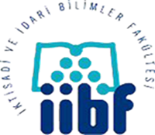 ESKİŞEHİR OSMANGAZİ ÜNİVERSİTESİ İktisadi ve İdari Bilimler FakültesiKALİTE KOMİSYONU TOPLANTISIDoküman No: 2023/4Yayın Tarihi: 30.5.2023Revizyon Tarihi:Revizyon No:HAZIRLAYANDoç .Dr. Hüseyin Naci BAYRAÇGÖZDEN GEÇİREN/KONTROLDoç. Dr. Nurcan DENİZONAYLAYANESKİŞEHİR OSMANGAZİ ÜNİVERSİTESİ İktisadi ve İdari Bilimler FakültesiKALİTE KOMİSYONU TOPLANTISIDoküman No: 2023/5Yayın Tarihi: 30.5.2023Revizyon Tarihi:Revizyon No:Dekan: Prof. Dr. Arzum ÇELİKDekan Yardımcısı: Doç. Dr. Taner SEKMENDekan Yardımcısı: Doç. Dr. Mustafa YETİMİşletme Bölüm Başkanı: Prof. Dr. Tunç KÖSEİktisat Bölüm Başkanı: Prof. Dr. Füsun YENİLMEZSiyaset Bilimi ve Kamu Yönetimi Bölüm Başkanı: Prof. Dr. Alper ÖZMENUluslararası İlişkiler Bölüm Başkanı: Prof. Dr. Ramazan ERDAĞBaşkan: Doç. Dr. H. Naci BAYRAÇBaşkan Yardımcısı: Doç. Dr. Nurcan DENİZÜye: Doç. Dr. Taner SEKMENÜye: Doç. Dr. Gamze ÖZ YALAMANÜye: Dr. Öğr. Üyesi Tuğba YİYİTÜye: Dr. Öğr. Üyesi Salih ARSLANÜye: Dr. Öğr. Üyesi Cansu ATILGAN PAZVANTOĞLUÜye: Arş. Gör. Dr. Yılmaz KÖPRÜCÜÜye: Arş. Gör. Gülnihal CAN AVŞARÜye: Arş. Gör. Damla AYDIN GELDİŞENÜye: Arş. Gör. Serhan GÜLÜye: Arş. Gör. Deniz Pelin DİNÇER AKANÜye: Halil ŞAHİNHAZIRLAYANDoç .Dr. Hüseyin Naci BAYRAÇGÖZDEN GEÇİREN/KONTROLDoç. Dr. Nurcan DENİZONAYLAYAN